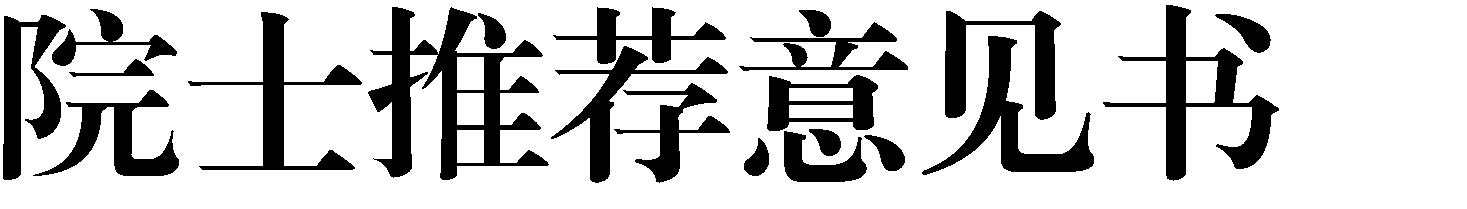 中国专利奖评审办公室：根据《国家知识产权局关于评选第二十三届中国专利奖的通知》，本人经认真审查，确认如下：1．申报书所填写材料内容属实、完整；不存在任何涉密内容；经与该项目涉及的全体专利权人、发明人确认，均同意参评； 2．推荐项目及理由（写明专利号、专利名称、专利权人和推荐理由）。特推荐该项目参加第二十三届中国专利奖评选。院士签名年	月	日请填写以下信息，并另附院士证书复印件。姓	名：	专业领域：联系电话：	电子邮箱： 所在单位：姓	名：	专业领域：联系电话：	电子邮箱： 所在单位：